3   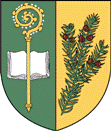 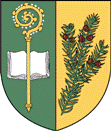   Obec TisováZasedání Zastupitelstva obce č. 4 – 2019,  které se koná dne 27. března 2019, v 17. hod. na OÚPřítomni: Martina Suchomelová, Adéla Synková, Ing. Markéta Hermanová, Pavel Víšek, Josef Pánek, Ing. Ondřej Jetmar, Martin JaneckýHosté: Renáta SynkováProgram:Úvod - Schválení programu zasedání zastupitelstva obce   - Ověřovatelé zápisuVodovod Zaháj II. etapaKonzumRozpočet obce – návrh na rok 2019Plán nákladů a výnosů PO ZŠ a MŠ Tisová na rok 2019Střednědobý výhled náklad a výnosů PO ZŠ a MŠ Tisová na roky 2020 - 2021Kronikář obceAkce ukliďme Česko 2019 Sbírka použitého ošacení10 . Žádost spolku Růžového paloučku o finanční příspěvek11. Žádost SDH Svatý Jiří o finanční příspěvek12. Různé12/1	Víceúčelové hřiště12/2   Oprava kanalizace u č.p. 98K bodu č. 1.  Úvod:			Schválení programu zasedání Z.O.			Ověřovatelé zápisu: Martin Janecký, Pavel VíšekHlasování: Pro 7 hlasů, Proti 0 hlasů, Zdržel se 0 hlasůUsnesení k bodu č.1Z.O. schvaluje předložený návrh programu.Z.O. schvaluje ověřovatele a zapisovatele zápisu jednání Z.O.K bodu č. 2.  Vodovod Zaháj II. etapa	Probíhá kreslení projektové dokumentace pro přípojky nemovitostí. Toto si hradí každý vlastník nemovitosti.	Jednání s firmou PP GROUP jsou úspěšně ukončena, smlouva by měla být podepsána do 31.3.2019.	Z.O. pověřuje starostu obce k podpisu smlouvy o dílo s firmou PP GROUP do 31.3.2019.Hlasování: Pro 6 hlasů, Proti 0 hlasů, Zdržel se 1 hlasůUsnesení k bodu č.2Z.O. pověřuje starostu obce k podpisu smlouvy o dílo s firmou PP GROUP a to do 31.3.2019.K bodu č. 3.  Konzum		Vedení Konzumu požaduje částku 129 192,-Kč pro letošní rok na zajištění chodu prodejny v Tisové. Polovinu této částky by uhradil Pardubický kraj.		Na příští zastupitelstvo bude pozván ředitel a ekonom firmy Konzum a Z.O. bude seznámeno s finanční situací.Usnesení k bodu č.3		Z.O. bere na vědomí.K bodu č. 4.  Rozpočet obce – návrh na rok 2019		Účetní Renáta Synková seznámila Z.O. s rozpočtem obce.Návrh rozpočtu byl vyvěšen na úřední desce a na e-desce od 			6.3.2019 – 27.3.2019.Hlasování: Pro 7 hlasů, Proti 0 hlasů, Zdržel se 0 hlasů			 	Usnesení k bodu č.4Z.O. schvaluje rozpočet obce na rok 2019 dle předloženého návrhu.K bodu č. 5.  Plán nákladů a výnosů PO ZŠ a MŠ Tisová na rok 2019Plán nákladů a výnosů byl vyvěšen na úřední desce a na e-desce od		 6.3.2019 – 27.3.2019. Hlasování: Pro 7 hlasů, Proti 0 hlasů, Zdržel se 0 hlasůUsnesení k bodu č.5		Z.O. schvaluje plán nákladů a výnosů PO ZŠ a MŠ Tisová na rok 2019.K bodu č. 6.  Střednědobý výhled náklad a výnosů PO ZŠ a MŠ Tisová na roky 			2020 – 2021Střednědobý výhled nákladů a vnosů byl vyvěšen na úřední desce a na e-desce od 6.3.2019 – 27.3.2019.Hlasování: Pro 7 hlasů, Proti 0 hlasů, Zdržel se 0 hlasůUsnesení k bodu č.6Z.O. schvaluje střednědobý výhled nákladů a výnosů PO ZŠ a MŠ Tisová na roky 2020 – 2021.K bodu č. 7.  Kronikář obcePozvánka na setkání kronikářů do Vysokého Mýta. Na setkání pojede Martina Suchomelová.Z.O. je pověřeno s vyhledáním kronikáře/kronikářky.Usnesení k bodu č.7Z.O. bere na vědomí.K bodu č. 8.  Akce ukliďme Česko 2019 – ukliďme Tisovou		Nutno zajistit technické zabezpečení akce.		Obec zajistí občerstvení pro účastníky ve spolupráci s hasiči.Usnesení k bodu č.8Z.O. bere na vědomí.K bodu č. 9. Žádost o provedení sbírky použitého ošacení pro Diakonii Broumov		Sbírka je domluvena s SDH Tisová		Sbírka se bude konat společně se sběrem elektrozařízení a papíru                      v termínu 12. Dubna.Usnesení k bodu č.9		Z.O. bere na vědomí.K bodu č. 10.  Žádost spolku Růžového paloučku o finanční příspěvek		Z.O. navrhuje příspěvek ve výši 1 000,-Kč.			Hlasování: Pro 3 hlasů, Proti 4 hlasů, Zdržel se 0 hlasůUsnesení k bodu č.10Z.O. návrh na příspěvek zamítlo.K bodu č. 11.   Žádost SDH Svatý Jiří o finanční příspěvek			Z.O. navrhlo příspěvek ve výši 1 000,-Kč.Hlasování: Pro 7 hlasů, Proti 0 hlasů, Zdržel se 0 hlasůUsnesení k bodu č.11Z.O. obce schvaluje příspěvek ve výši 1 000,-Kč.K bodu č. 12. Různé	12/1	Víceúčelové hřiště – údržba umělého povrchu		Z.O. navrhuje levnější variantu údržby dle		cenové nabídky od firmy.Hlasování: Pro 4 hlasů, Proti 0 hlasů, Zdržel se 3 hlasůUsnesení k bodu č.12/1Z.O. obce schvaluje levnější variantu údržby.	12/2 	Oprava kanalizace u č.p. 98		Z.O. navrhuje opravu kanalizace tzv. rukávem v délce 43 m		dle cenové nabídky od firmy BMHHlasování: Pro 7 hlasů, Proti 0 hlasů, Zdržel se 0 hlasůUsnesení k bodu č.12/2Z.O. schvaluje opravu kanalizace tzv. rukávem od firmy BMH